						      Publicity Contact: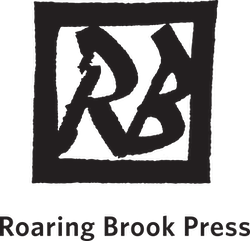 cynthia.lliguichuzhca@macmillan.comangelajoybooks@gmail.comwww.angelajoybooks.com/press-kitBlack Is a Rainbow Colorby Angela Joy (Author), Ekua Holmes (Illustrator)For Immediate Release – Black Is a Rainbow Color is a sweeping celebration told through debut author Angela Joy’s rhythmically captivating and unforgettable words. It is stunningly illustrated by Caldecott Honoree and Coretta Scott King Award winner Ekua Holmes.A child reflects on the meaning of being Black in this moving and powerful anthem about a people, a culture, a history, and a legacy that lives on.

Red is a rainbow color.
Green sits next to blue.
Yellow, orange, violet, indigo,
They are rainbow colors, too, but

My color is black . . .
And there’s no BLACK in rainbows.From the wheels of a bicycle to the robe on Thurgood Marshall's back, Black surrounds our lives. It is a color to simply describe some of our favorite things, but it also evokes a deeper sentiment about the incredible people who helped change the world and a community that continues to grow and thrive.Author Angela Joy said, “During a Black History Month long ago, my six-year-old looked at me and asked, “Mama, why do you keep calling us Black when really we’re brown?” It was an innocent question, but it confused me.  How could I put into words what I’d learned by osmosis? It took time, reflection, and a few false starts, but the result is Black Is a Rainbow Color.”  “I never dreamed I’d be an author. My dream was music and I spent many years making that dream come true. But when my children were born, my dreams changed. I noticed how difficult it was to find books with families that looked like ours. In fact, the year my youngest was born, only 10% of all children’s books were by or about people of color.* Blessed with the gifts of time, vision, and opportunity, I decided to throw my hat into the ring as a writer with a single goal in mind: to bring greater diversity to the bookshelves of children.”“I hope that Black Is a Rainbow Color will be a help to parents and educators who believe as I do: that bookshelf diversity leads to everyday diversity; and that everyday diversity—on street corners and playgrounds, places of worship and birthday parties—is the most beautiful rainbow of all.”*Lee and Low BooksBlack Is a Rainbow Color is published by Roaring Book Press, an imprint of Macmillan Publishers (January 14, 2020)###Angela Joy was born and raised in Minneapolis. Before graduating Summa Cum Laude from the University of Minnesota, Angela attended New York University and Spelman College. She then traveled as a background vocalist, also working in television and movie soundtracks. 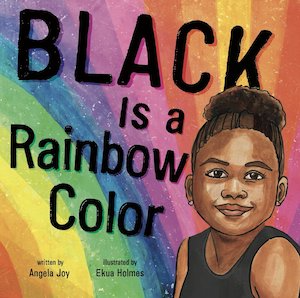 Currently, Angela is a writer, substitute teacher, Girl Scout Cookie Manager, Troop Leader, 5th grade book club moderator, and music lover. She is the co-founder of the McGaugh International Culture Club. Black Is A Rainbow Color is her first book. Black Is a Rainbow Color SpecsAge Range: 4 - 8 yearsGrade Level: Preschool - 3Hardcover: 40 pagesPublisher: Roaring Brook Press (January 14, 2020)Language: EnglishISBN-10: 1626726310ISBN-13: 978-1626726314Product Dimensions: 10 x 0.5 x 10.1 inchesPraise for Black Is a Rainbow Color“Both a beautiful celebration of black culture and an excellent first black history book for young children.” ―Kirkus Reviews, starred review“A treasure trove of positivity, strength, and pride for anyone seeking to uplift and educate young people.” ―Horn Book, starred review